ЗЕМСКОЕ СОБРАНИЕКРАСНОКАМСКОГО МУНИЦИПАЛЬНОГО РАЙОНАПЕРМСКОГО КРАЯРЕШЕНИЕ28.08.2013				                                                                               № 97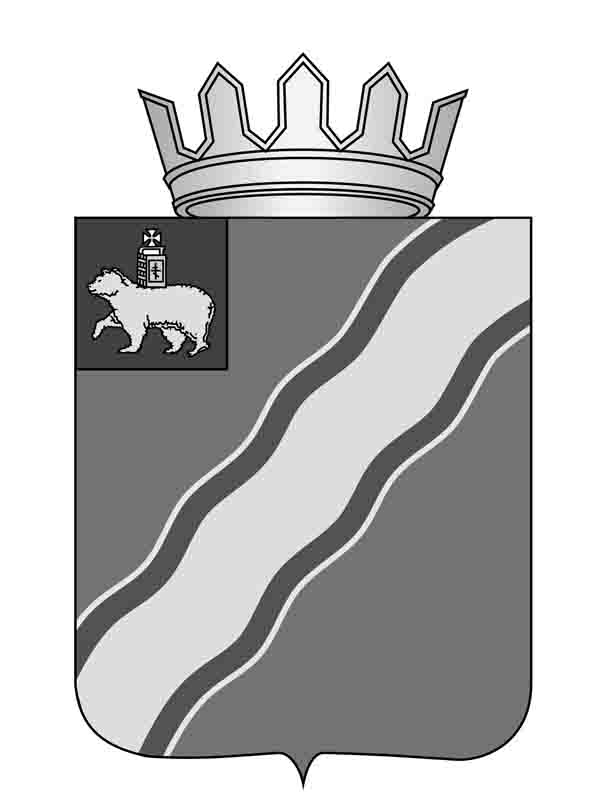 Об утверждении муниципальной Адреснойпрограммы №  27  Краснокамскогомуниципального района  по переселению                                                                   граждан и сносу аварийных домов в рамках                                                                     приоритетного регионального проекта                                                             «Достойное жилье» в 2013 году      В соответствии с Законом Пермского края от 24 декабря . № 165-ПК «О региональном фонде софинансирования расходов», постановлением Правительства Пермского края от 08 февраля . № 14-П «Об утверждении Порядка реализации приоритетного регионального проекта «Достойное жилье»,  статьями 20, 22 Устава Краснокамского муниципального района, решением Земского собрания Краснокамского муниципального района от 26 марта . № 45 «Об утверждении приоритетного проекта Краснокамского муниципального района «Достойное жилье», Земское собрание Краснокамского муниципального района РЕШАЕТ:           1.  Утвердить муниципальную Адресную программу № 27 Краснокамского муниципального района по переселению граждан и сносу аварийных домов  в рамках приоритетного регионального проекта «Достойное жилье» в 2013 году согласно приложению. 2.	Решение подлежит опубликованию в специальном выпуске «Официальные материалы органов местного самоуправления Краснокамского муниципального района» газеты «Краснокамская звезда» без приложения 4 к Адресной программе № 27.3.	Контроль за исполнением решения возложить на комиссию  по жилищно-коммунальному хозяйству, строительству, транспорту и связи Земского собрания Краснокамского муниципального района (Г.П. Новиков).Глава Краснокамского                                    Председатель Земского собраниямуниципального района –                              Краснокамского муниципального глава администрации Краснокамского         районамуниципального районаЮ.Ю.Крестьянников                                          И.Ю.Малых                                                                                                                      Приложение                                                                                     к решению Земского собрания                                                Краснокамского муниципального района  от 28.08.2013 № 97 Муниципальная Адресная программа № 27 Краснокамского муниципального района по переселению граждан и сносу аварийных домов  в рамках приоритетного регионального проекта «Достойное жилье» в 2013 году Общие положения            1.1. Муниципальная Адресная программа № 27 Краснокамского муниципального района по переселению граждан и сносу аварийных домов  в рамках приоритетного регионального проекта «Достойное жилье» в 2013 году (далее -  Адресная  программа  № 27) предназначена  для  переселения граждан и сноса аварийных домов на территории Краснокамского городского поселения, входящего в состав Краснокамского муниципального района.  1.2.  Адресная  программа № 27 разработана  в  соответствии  с  Жилищным кодексом  Российской Федерации, Законом Пермского края от 24 декабря . № 165-ПК «О региональном фонде софинансирования расходов», постановлением Правительства Пермского края от 08 февраля . № 14-П «Об утверждении Порядка реализации приоритетного регионального проекта «Достойное жилье»,  статьями 20, 22 Устава Краснокамского муниципального района, решением Земского собрания Краснокамского муниципального района от 26 марта . № 45 «Об утверждении приоритетного проекта Краснокамского муниципального района «Достойное жилье». Основные цели и задачи Адресной программы  № 272.1. Основными целями адресной программы № 27 являются:- создание безопасных и благоприятных условий проживания граждан;- ликвидация аварийных домов на территории Краснокамского городского поселения  Краснокамского муниципального района.2.2. Для достижения поставленных целей необходимо решить следующие задачи:- предоставить собственникам и нанимателям жилых помещений безвозмездные субсидии для приобретения в собственность жилых помещений на территории Пермского края, благоустроенных применительно к условиям соответствующего населенного пункта;- снос аварийного дома;- создать условия  для развития территории и нового строительства.3. Общая стоимость Адресной программы  № 273.1. Общая стоимость реализации Адресной   программы № 27 – 12 838,0 тыс.руб., в том числе:- субсидия из бюджета Пермского края (средства регионального фонда софинансирования расходов, не более 75 %) – 9 628,5 тыс.руб.;- средства местного бюджета (не менее 25 %) –  3 209,5 тыс.руб.;Обоснование объема средств, необходимых для реализации Адресной программы № 274.1. Объем средств, необходимый для реализации Адресной программы № 27,  рассчитывается, исходя из:-  определенной профессиональным оценщиком  средней рыночной стоимости одного квадратного метра общей площади жилого помещения, находящегося в черте г.Краснокамска и благоустроенного применительно к условиям г. Краснокамска, составляющей  35 ,0 тыс.руб. за ;- общей площади расселяемых жилых помещений, включенных в Адресную программу № 27, составляющей – ;  -  объема расходов на проведение необходимых работ по сносу аварийных домов, составляющего  350,0 тыс.руб.Планируемые показатели и сроки выполнения мероприятий Адресной программы № 275.1. В результате реализации Адресной программы № 27 планируется предоставление 17 собственникам и нанимателям жилых помещений безвозмездных субсидий для приобретения в собственность жилых помещений. Общая площадь расселяемых  домов   2.5.2. Сроки выполнения мероприятий Адресной программы № 27: . Приложения к Адресной программе № 27:Приложение 1. Перечень домов, расположенных на территории Краснокамского  муниципального района, которые подлежат расселению и сносу в рамках реализации Адресной программы № 27.Приложение 2. Расчет объема долевого финансирования расходов на переселение граждан из аварийных домов и сносу объектов, включенных в Адресную программу № 27.Приложение 3. Планируемые сроки выполнения мероприятий Адресной программы № 27.Приложение 4. Список граждан, являющихся собственниками и нанимателями по договорам социального найма жилых помещений, расположенных в аварийных домах, планируемых к расселению и сносу в рамках реализации Адресной программы № 27Приложение 2к Адресной программе № 27Приложение 1к Адресной программе № 27Перечень домов, расположенных на территории Краснокамского   муниципального района, которые подлежат расселению и сносу в рамках реализации Адресной программы № 27Приложение 1к Адресной программе № 27Перечень домов, расположенных на территории Краснокамского   муниципального района, которые подлежат расселению и сносу в рамках реализации Адресной программы № 27Приложение 1к Адресной программе № 27Перечень домов, расположенных на территории Краснокамского   муниципального района, которые подлежат расселению и сносу в рамках реализации Адресной программы № 27Приложение 1к Адресной программе № 27Перечень домов, расположенных на территории Краснокамского   муниципального района, которые подлежат расселению и сносу в рамках реализации Адресной программы № 27Приложение 1к Адресной программе № 27Перечень домов, расположенных на территории Краснокамского   муниципального района, которые подлежат расселению и сносу в рамках реализации Адресной программы № 27Приложение 1к Адресной программе № 27Перечень домов, расположенных на территории Краснокамского   муниципального района, которые подлежат расселению и сносу в рамках реализации Адресной программы № 27Приложение 1к Адресной программе № 27Перечень домов, расположенных на территории Краснокамского   муниципального района, которые подлежат расселению и сносу в рамках реализации Адресной программы № 27Приложение 1к Адресной программе № 27Перечень домов, расположенных на территории Краснокамского   муниципального района, которые подлежат расселению и сносу в рамках реализации Адресной программы № 27Приложение 1к Адресной программе № 27Перечень домов, расположенных на территории Краснокамского   муниципального района, которые подлежат расселению и сносу в рамках реализации Адресной программы № 27Приложение 1к Адресной программе № 27Перечень домов, расположенных на территории Краснокамского   муниципального района, которые подлежат расселению и сносу в рамках реализации Адресной программы № 27Приложение 1к Адресной программе № 27Перечень домов, расположенных на территории Краснокамского   муниципального района, которые подлежат расселению и сносу в рамках реализации Адресной программы № 27Приложение 1к Адресной программе № 27Перечень домов, расположенных на территории Краснокамского   муниципального района, которые подлежат расселению и сносу в рамках реализации Адресной программы № 27Приложение 1к Адресной программе № 27Перечень домов, расположенных на территории Краснокамского   муниципального района, которые подлежат расселению и сносу в рамках реализации Адресной программы № 27Приложение 1к Адресной программе № 27Перечень домов, расположенных на территории Краснокамского   муниципального района, которые подлежат расселению и сносу в рамках реализации Адресной программы № 27Приложение 1к Адресной программе № 27Перечень домов, расположенных на территории Краснокамского   муниципального района, которые подлежат расселению и сносу в рамках реализации Адресной программы № 27Приложение 1к Адресной программе № 27Перечень домов, расположенных на территории Краснокамского   муниципального района, которые подлежат расселению и сносу в рамках реализации Адресной программы № 27Приложение 1к Адресной программе № 27Перечень домов, расположенных на территории Краснокамского   муниципального района, которые подлежат расселению и сносу в рамках реализации Адресной программы № 27Приложение 1к Адресной программе № 27Перечень домов, расположенных на территории Краснокамского   муниципального района, которые подлежат расселению и сносу в рамках реализации Адресной программы № 27Приложение 1к Адресной программе № 27Перечень домов, расположенных на территории Краснокамского   муниципального района, которые подлежат расселению и сносу в рамках реализации Адресной программы № 27Приложение 1к Адресной программе № 27Перечень домов, расположенных на территории Краснокамского   муниципального района, которые подлежат расселению и сносу в рамках реализации Адресной программы № 27Приложение 1к Адресной программе № 27Перечень домов, расположенных на территории Краснокамского   муниципального района, которые подлежат расселению и сносу в рамках реализации Адресной программы № 27Приложение 1к Адресной программе № 27Перечень домов, расположенных на территории Краснокамского   муниципального района, которые подлежат расселению и сносу в рамках реализации Адресной программы № 27Приложение 1к Адресной программе № 27Перечень домов, расположенных на территории Краснокамского   муниципального района, которые подлежат расселению и сносу в рамках реализации Адресной программы № 27Приложение 1к Адресной программе № 27Перечень домов, расположенных на территории Краснокамского   муниципального района, которые подлежат расселению и сносу в рамках реализации Адресной программы № 27Приложение 1к Адресной программе № 27Перечень домов, расположенных на территории Краснокамского   муниципального района, которые подлежат расселению и сносу в рамках реализации Адресной программы № 27Приложение 1к Адресной программе № 27Перечень домов, расположенных на территории Краснокамского   муниципального района, которые подлежат расселению и сносу в рамках реализации Адресной программы № 27Приложение 1к Адресной программе № 27Перечень домов, расположенных на территории Краснокамского   муниципального района, которые подлежат расселению и сносу в рамках реализации Адресной программы № 27Приложение 1к Адресной программе № 27Перечень домов, расположенных на территории Краснокамского   муниципального района, которые подлежат расселению и сносу в рамках реализации Адресной программы № 27Приложение 1к Адресной программе № 27Перечень домов, расположенных на территории Краснокамского   муниципального района, которые подлежат расселению и сносу в рамках реализации Адресной программы № 27Приложение 1к Адресной программе № 27Перечень домов, расположенных на территории Краснокамского   муниципального района, которые подлежат расселению и сносу в рамках реализации Адресной программы № 27Приложение 1к Адресной программе № 27Перечень домов, расположенных на территории Краснокамского   муниципального района, которые подлежат расселению и сносу в рамках реализации Адресной программы № 27Приложение 1к Адресной программе № 27Перечень домов, расположенных на территории Краснокамского   муниципального района, которые подлежат расселению и сносу в рамках реализации Адресной программы № 27Приложение 1к Адресной программе № 27Перечень домов, расположенных на территории Краснокамского   муниципального района, которые подлежат расселению и сносу в рамках реализации Адресной программы № 27Приложение 1к Адресной программе № 27Перечень домов, расположенных на территории Краснокамского   муниципального района, которые подлежат расселению и сносу в рамках реализации Адресной программы № 27Приложение 1к Адресной программе № 27Перечень домов, расположенных на территории Краснокамского   муниципального района, которые подлежат расселению и сносу в рамках реализации Адресной программы № 27Приложение 1к Адресной программе № 27Перечень домов, расположенных на территории Краснокамского   муниципального района, которые подлежат расселению и сносу в рамках реализации Адресной программы № 27Приложение 1к Адресной программе № 27Перечень домов, расположенных на территории Краснокамского   муниципального района, которые подлежат расселению и сносу в рамках реализации Адресной программы № 27Приложение 1к Адресной программе № 27Перечень домов, расположенных на территории Краснокамского   муниципального района, которые подлежат расселению и сносу в рамках реализации Адресной программы № 27Приложение 1к Адресной программе № 27Перечень домов, расположенных на территории Краснокамского   муниципального района, которые подлежат расселению и сносу в рамках реализации Адресной программы № 27Приложение 1к Адресной программе № 27Перечень домов, расположенных на территории Краснокамского   муниципального района, которые подлежат расселению и сносу в рамках реализации Адресной программы № 27Приложение 1к Адресной программе № 27Перечень домов, расположенных на территории Краснокамского   муниципального района, которые подлежат расселению и сносу в рамках реализации Адресной программы № 27Приложение 1к Адресной программе № 27Перечень домов, расположенных на территории Краснокамского   муниципального района, которые подлежат расселению и сносу в рамках реализации Адресной программы № 27Приложение 1к Адресной программе № 27Перечень домов, расположенных на территории Краснокамского   муниципального района, которые подлежат расселению и сносу в рамках реализации Адресной программы № 27Приложение 1к Адресной программе № 27Перечень домов, расположенных на территории Краснокамского   муниципального района, которые подлежат расселению и сносу в рамках реализации Адресной программы № 27Приложение 1к Адресной программе № 27Перечень домов, расположенных на территории Краснокамского   муниципального района, которые подлежат расселению и сносу в рамках реализации Адресной программы № 27Приложение 1к Адресной программе № 27Перечень домов, расположенных на территории Краснокамского   муниципального района, которые подлежат расселению и сносу в рамках реализации Адресной программы № 27Приложение 1к Адресной программе № 27Перечень домов, расположенных на территории Краснокамского   муниципального района, которые подлежат расселению и сносу в рамках реализации Адресной программы № 27Приложение 1к Адресной программе № 27Перечень домов, расположенных на территории Краснокамского   муниципального района, которые подлежат расселению и сносу в рамках реализации Адресной программы № 27№Адрес дома (улица, № дома, населенный пункт)Тип дома (ветхий/ава-рийный) Реквизиты документа о признании МКД аварийнымПлощадь,кв.мПлощадь,кв.мПлощадь,кв.мКол-во переселяе-мыхКол-во переселяе-мыхОбъем средств, необходимых для реализации адресной программы, руб.Объем средств, необходимых для реализации адресной программы, руб.Объем средств, необходимых для реализации адресной программы, руб.№Адрес дома (улица, № дома, населенный пункт)Тип дома (ветхий/ава-рийный) Реквизиты документа о признании МКД аварийнымОбщая пло-щадь домав том числе в том числе Кол-во переселяе-мыхКол-во переселяе-мыхОбъем средств, необходимых для реализации адресной программы, руб.Объем средств, необходимых для реализации адресной программы, руб.Объем средств, необходимых для реализации адресной программы, руб.№Адрес дома (улица, № дома, населенный пункт)Тип дома (ветхий/ава-рийный) Реквизиты документа о признании МКД аварийнымОбщая пло-щадь домажилых помещенийжилых помеще-ний, подлежащих переселениюграждансемейпредоставление гражданам  субсидийвыполнение работ по сносу домапрочие1234567891011121ул.Большевистская, 56/2,г.Краснокамскаварий-ныйЗаключение о признании МКД аварийным и подлежащим сносу № 52 от 21.08.2013                 96,396,396,3923 370 5008750002ул.Большевистская, 56/3, ул.Пушкина, 30/1г.Краснокамскаварий-ныйЗаключение о признании МКД аварийным и подлежащим сносу № 53 от 21.08.2013                99,499,499,4523 479 0008750003ул.Большевистская, 56/4,г.Краснокамскаварий-ныйЗаключение о признании МКД аварийным и подлежащим сносу № 54 от 21.08.2013                  106,9106,9106,9313 741 5008750004ул.Пушкина, 34/1г.Краснокамскаварий-ныйЗаключение о признании МКД аварийным и подлежащим сносу № 55 от  21.08.2013            54,254,254,2411 897 000875000Итого:356,812488000350000Расчет объема долевого финансирования расходов на переселение граждан из аварийных домов и сносу объектов, включенных в Адресную программу № 27Расчет объема долевого финансирования расходов на переселение граждан из аварийных домов и сносу объектов, включенных в Адресную программу № 27Расчет объема долевого финансирования расходов на переселение граждан из аварийных домов и сносу объектов, включенных в Адресную программу № 27Расчет объема долевого финансирования расходов на переселение граждан из аварийных домов и сносу объектов, включенных в Адресную программу № 27Расчет объема долевого финансирования расходов на переселение граждан из аварийных домов и сносу объектов, включенных в Адресную программу № 27Расчет объема долевого финансирования расходов на переселение граждан из аварийных домов и сносу объектов, включенных в Адресную программу № 27Расчет объема долевого финансирования расходов на переселение граждан из аварийных домов и сносу объектов, включенных в Адресную программу № 27Расчет объема долевого финансирования расходов на переселение граждан из аварийных домов и сносу объектов, включенных в Адресную программу № 27Расчет объема долевого финансирования расходов на переселение граждан из аварийных домов и сносу объектов, включенных в Адресную программу № 27Расчет объема долевого финансирования расходов на переселение граждан из аварийных домов и сносу объектов, включенных в Адресную программу № 27Расчет объема долевого финансирования расходов на переселение граждан из аварийных домов и сносу объектов, включенных в Адресную программу № 27Расчет объема долевого финансирования расходов на переселение граждан из аварийных домов и сносу объектов, включенных в Адресную программу № 27Расчет объема долевого финансирования расходов на переселение граждан из аварийных домов и сносу объектов, включенных в Адресную программу № 27Расчет объема долевого финансирования расходов на переселение граждан из аварийных домов и сносу объектов, включенных в Адресную программу № 27Расчет объема долевого финансирования расходов на переселение граждан из аварийных домов и сносу объектов, включенных в Адресную программу № 27Расчет объема долевого финансирования расходов на переселение граждан из аварийных домов и сносу объектов, включенных в Адресную программу № 27Расчет объема долевого финансирования расходов на переселение граждан из аварийных домов и сносу объектов, включенных в Адресную программу № 27Расчет объема долевого финансирования расходов на переселение граждан из аварийных домов и сносу объектов, включенных в Адресную программу № 27Расчет объема долевого финансирования расходов на переселение граждан из аварийных домов и сносу объектов, включенных в Адресную программу № 27Расчет объема долевого финансирования расходов на переселение граждан из аварийных домов и сносу объектов, включенных в Адресную программу № 27Расчет объема долевого финансирования расходов на переселение граждан из аварийных домов и сносу объектов, включенных в Адресную программу № 27Расчет объема долевого финансирования расходов на переселение граждан из аварийных домов и сносу объектов, включенных в Адресную программу № 27Расчет объема долевого финансирования расходов на переселение граждан из аварийных домов и сносу объектов, включенных в Адресную программу № 27Расчет объема долевого финансирования расходов на переселение граждан из аварийных домов и сносу объектов, включенных в Адресную программу № 27Расчет объема долевого финансирования расходов на переселение граждан из аварийных домов и сносу объектов, включенных в Адресную программу № 27Расчет объема долевого финансирования расходов на переселение граждан из аварийных домов и сносу объектов, включенных в Адресную программу № 27Расчет объема долевого финансирования расходов на переселение граждан из аварийных домов и сносу объектов, включенных в Адресную программу № 27Расчет объема долевого финансирования расходов на переселение граждан из аварийных домов и сносу объектов, включенных в Адресную программу № 27Расчет объема долевого финансирования расходов на переселение граждан из аварийных домов и сносу объектов, включенных в Адресную программу № 27Расчет объема долевого финансирования расходов на переселение граждан из аварийных домов и сносу объектов, включенных в Адресную программу № 27Расчет объема долевого финансирования расходов на переселение граждан из аварийных домов и сносу объектов, включенных в Адресную программу № 27Расчет объема долевого финансирования расходов на переселение граждан из аварийных домов и сносу объектов, включенных в Адресную программу № 27Расчет объема долевого финансирования расходов на переселение граждан из аварийных домов и сносу объектов, включенных в Адресную программу № 27Расчет объема долевого финансирования расходов на переселение граждан из аварийных домов и сносу объектов, включенных в Адресную программу № 27Расчет объема долевого финансирования расходов на переселение граждан из аварийных домов и сносу объектов, включенных в Адресную программу № 27Расчет объема долевого финансирования расходов на переселение граждан из аварийных домов и сносу объектов, включенных в Адресную программу № 27№ п/п)Адрес объекта (улица, № дома, нас.пункт)Адрес объекта (улица, № дома, нас.пункт)Расчет объема  долевого финансирования, рубРасчет объема  долевого финансирования, рубРасчет объема  долевого финансирования, рубРасчет объема  долевого финансирования, рубРасчет объема  долевого финансирования, рубРасчет объема  долевого финансирования, рубРасчет объема  долевого финансирования, рубРасчет объема  долевого финансирования, рубРасчет объема  долевого финансирования, руб№ п/п)Адрес объекта (улица, № дома, нас.пункт)Адрес объекта (улица, № дома, нас.пункт)Расчет объема  долевого финансирования, рубРасчет объема  долевого финансирования, рубРасчет объема  долевого финансирования, рубРасчет объема  долевого финансирования, рубРасчет объема  долевого финансирования, рубРасчет объема  долевого финансирования, рубРасчет объема  долевого финансирования, рубРасчет объема  долевого финансирования, рубРасчет объема  долевого финансирования, руб№ п/п)Адрес объекта (улица, № дома, нас.пункт)Адрес объекта (улица, № дома, нас.пункт)ВСЕГОВСЕГОв том числев том числев том числев том числев том числев том числев том числе№ п/п)Адрес объекта (улица, № дома, нас.пункт)Адрес объекта (улица, № дома, нас.пункт)ВСЕГОВСЕГОв том числев том числев том числев том числев том числев том числев том числе№ п/п)Адрес объекта (улица, № дома, нас.пункт)Адрес объекта (улица, № дома, нас.пункт)ВСЕГОВСЕГОпредусмотрено в местном бюджете  (не менее 25 %)предусмотрено в местном бюджете  (не менее 25 %)размер запрашиваемой субсидии из бюджета Пермского края (не более 75 %)размер запрашиваемой субсидии из бюджета Пермского края (не более 75 %)за счет средств собственников помещений в  многоквартирном домеза счет средств собственников помещений в  многоквартирном домеза счет средств собственников помещений в  многоквартирном доме№ п/п)Адрес объекта (улица, № дома, нас.пункт)Адрес объекта (улица, № дома, нас.пункт)ВСЕГОВСЕГОпредусмотрено в местном бюджете  (не менее 25 %)предусмотрено в местном бюджете  (не менее 25 %)размер запрашиваемой субсидии из бюджета Пермского края (не более 75 %)размер запрашиваемой субсидии из бюджета Пермского края (не более 75 %)за счет средств собственников помещений в  многоквартирном домеза счет средств собственников помещений в  многоквартирном домеза счет средств собственников помещений в  многоквартирном доме№ п/п)Адрес объекта (улица, № дома, нас.пункт)Адрес объекта (улица, № дома, нас.пункт)ВСЕГОВСЕГОпредусмотрено в местном бюджете  (не менее 25 %)предусмотрено в местном бюджете  (не менее 25 %)размер запрашиваемой субсидии из бюджета Пермского края (не более 75 %)размер запрашиваемой субсидии из бюджета Пермского края (не более 75 %)за счет средств собственников помещений в  многоквартирном домеза счет средств собственников помещений в  многоквартирном домеза счет средств собственников помещений в  многоквартирном доме№ п/п)Адрес объекта (улица, № дома, нас.пункт)Адрес объекта (улица, № дома, нас.пункт)ВСЕГОВСЕГОпредусмотрено в местном бюджете  (не менее 25 %)предусмотрено в местном бюджете  (не менее 25 %)размер запрашиваемой субсидии из бюджета Пермского края (не более 75 %)размер запрашиваемой субсидии из бюджета Пермского края (не более 75 %)за счет средств собственников помещений в  многоквартирном домеза счет средств собственников помещений в  многоквартирном домеза счет средств собственников помещений в  многоквартирном доме№ п/п)Адрес объекта (улица, № дома, нас.пункт)Адрес объекта (улица, № дома, нас.пункт)ВСЕГОВСЕГОпредусмотрено в местном бюджете  (не менее 25 %)предусмотрено в местном бюджете  (не менее 25 %)размер запрашиваемой субсидии из бюджета Пермского края (не более 75 %)размер запрашиваемой субсидии из бюджета Пермского края (не более 75 %)за счет средств собственников помещений в  многоквартирном домеза счет средств собственников помещений в  многоквартирном домеза счет средств собственников помещений в  многоквартирном доме1223344556661ул.Большевистская, 56/2,г.Краснокамскул.Большевистская, 56/2,г.Краснокамск34580003458000864500864500259350025935000002ул.Большевистская, 56/3, ул.Пушкина, 30-1г.Краснокамскул.Большевистская, 56/3, ул.Пушкина, 30-1г.Краснокамск35665003566500891625891625267487526748750003ул.Большевистская, 56/4,г.Краснокамскул.Большевистская, 56/4,г.Краснокамск38290003829000957250957250287175028717500004ул.Пушкина, 34/1,г.Краснокамскул.Пушкина, 34/1,г.Краснокамск1984500198450049612549612514883751488375000Итого:Итого:12838000128380003209500320950096285009628500000Приложение 3к Адресной программе № 27Планируемые сроки выполнения мероприятий Адресной программы № 27Приложение 3к Адресной программе № 27Планируемые сроки выполнения мероприятий Адресной программы № 27Приложение 3к Адресной программе № 27Планируемые сроки выполнения мероприятий Адресной программы № 27Приложение 3к Адресной программе № 27Планируемые сроки выполнения мероприятий Адресной программы № 27Приложение 3к Адресной программе № 27Планируемые сроки выполнения мероприятий Адресной программы № 27Приложение 3к Адресной программе № 27Планируемые сроки выполнения мероприятий Адресной программы № 27Приложение 3к Адресной программе № 27Планируемые сроки выполнения мероприятий Адресной программы № 27Приложение 3к Адресной программе № 27Планируемые сроки выполнения мероприятий Адресной программы № 27Приложение 3к Адресной программе № 27Планируемые сроки выполнения мероприятий Адресной программы № 27Приложение 3к Адресной программе № 27Планируемые сроки выполнения мероприятий Адресной программы № 27Приложение 3к Адресной программе № 27Планируемые сроки выполнения мероприятий Адресной программы № 27Приложение 3к Адресной программе № 27Планируемые сроки выполнения мероприятий Адресной программы № 27Приложение 3к Адресной программе № 27Планируемые сроки выполнения мероприятий Адресной программы № 27Приложение 3к Адресной программе № 27Планируемые сроки выполнения мероприятий Адресной программы № 27Приложение 3к Адресной программе № 27Планируемые сроки выполнения мероприятий Адресной программы № 27Приложение 3к Адресной программе № 27Планируемые сроки выполнения мероприятий Адресной программы № 27Приложение 3к Адресной программе № 27Планируемые сроки выполнения мероприятий Адресной программы № 27Приложение 3к Адресной программе № 27Планируемые сроки выполнения мероприятий Адресной программы № 27Приложение 3к Адресной программе № 27Планируемые сроки выполнения мероприятий Адресной программы № 27Приложение 3к Адресной программе № 27Планируемые сроки выполнения мероприятий Адресной программы № 27Приложение 3к Адресной программе № 27Планируемые сроки выполнения мероприятий Адресной программы № 27Приложение 3к Адресной программе № 27Планируемые сроки выполнения мероприятий Адресной программы № 27Приложение 3к Адресной программе № 27Планируемые сроки выполнения мероприятий Адресной программы № 27Приложение 3к Адресной программе № 27Планируемые сроки выполнения мероприятий Адресной программы № 27Приложение 3к Адресной программе № 27Планируемые сроки выполнения мероприятий Адресной программы № 27Приложение 3к Адресной программе № 27Планируемые сроки выполнения мероприятий Адресной программы № 27Приложение 3к Адресной программе № 27Планируемые сроки выполнения мероприятий Адресной программы № 27Приложение 3к Адресной программе № 27Планируемые сроки выполнения мероприятий Адресной программы № 27Приложение 3к Адресной программе № 27Планируемые сроки выполнения мероприятий Адресной программы № 27Приложение 3к Адресной программе № 27Планируемые сроки выполнения мероприятий Адресной программы № 27Направление заявки на предоставление субсидии из бюджета Пермского краяНаправление заявки на предоставление субсидии из бюджета Пермского краяНаправление отчета о подтверждении исполнения обязательств по софинансированию расходов за счет средств местного бюджетаНаправление отчета о подтверждении исполнения обязательств по софинансированию расходов за счет средств местного бюджетаСроки выполнения мероприятий поСроки выполнения мероприятий поСроки выполнения мероприятий поСроки выполнения мероприятий поНаправление отчета об использовании средств бюджета Пермскеого краяНаправление отчета об использовании средств бюджета Пермскеого краяНаправление отчета об использовании средств бюджета Пермскеого краяНаправление заявки на предоставление субсидии из бюджета Пермского краяНаправление заявки на предоставление субсидии из бюджета Пермского краяНаправление отчета о подтверждении исполнения обязательств по софинансированию расходов за счет средств местного бюджетаНаправление отчета о подтверждении исполнения обязательств по софинансированию расходов за счет средств местного бюджетаСроки выполнения мероприятий поСроки выполнения мероприятий поСроки выполнения мероприятий поСроки выполнения мероприятий поНаправление отчета об использовании средств бюджета Пермскеого краяНаправление отчета об использовании средств бюджета Пермскеого краяНаправление отчета об использовании средств бюджета Пермскеого краяНаправление заявки на предоставление субсидии из бюджета Пермского краяНаправление заявки на предоставление субсидии из бюджета Пермского краяНаправление отчета о подтверждении исполнения обязательств по софинансированию расходов за счет средств местного бюджетаНаправление отчета о подтверждении исполнения обязательств по софинансированию расходов за счет средств местного бюджетапереселению гражданпереселению граждансносу аварийного дома сносу аварийного дома Направление отчета об использовании средств бюджета Пермскеого краяНаправление отчета об использовании средств бюджета Пермскеого краяНаправление отчета об использовании средств бюджета Пермскеого краяНаправление заявки на предоставление субсидии из бюджета Пермского краяНаправление заявки на предоставление субсидии из бюджета Пермского краяНаправление отчета о подтверждении исполнения обязательств по софинансированию расходов за счет средств местного бюджетаНаправление отчета о подтверждении исполнения обязательств по софинансированию расходов за счет средств местного бюджетапереселению гражданпереселению граждансносу аварийного дома сносу аварийного дома Направление отчета об использовании средств бюджета Пермскеого краяНаправление отчета об использовании средств бюджета Пермскеого краяНаправление отчета об использовании средств бюджета Пермскеого краяНаправление заявки на предоставление субсидии из бюджета Пермского краяНаправление заявки на предоставление субсидии из бюджета Пермского краяНаправление отчета о подтверждении исполнения обязательств по софинансированию расходов за счет средств местного бюджетаНаправление отчета о подтверждении исполнения обязательств по софинансированию расходов за счет средств местного бюджетапереселению гражданпереселению граждансносу аварийного дома сносу аварийного дома Направление отчета об использовании средств бюджета Пермскеого краяНаправление отчета об использовании средств бюджета Пермскеого краяНаправление отчета об использовании средств бюджета Пермскеого краяНаправление заявки на предоставление субсидии из бюджета Пермского краяНаправление заявки на предоставление субсидии из бюджета Пермского краяНаправление отчета о подтверждении исполнения обязательств по софинансированию расходов за счет средств местного бюджетаНаправление отчета о подтверждении исполнения обязательств по софинансированию расходов за счет средств местного бюджетапереселению гражданпереселению граждансносу аварийного дома сносу аварийного дома Направление отчета об использовании средств бюджета Пермскеого краяНаправление отчета об использовании средств бюджета Пермскеого краяНаправление отчета об использовании средств бюджета Пермскеого краяНаправление заявки на предоставление субсидии из бюджета Пермского краяНаправление заявки на предоставление субсидии из бюджета Пермского краяНаправление отчета о подтверждении исполнения обязательств по софинансированию расходов за счет средств местного бюджетаНаправление отчета о подтверждении исполнения обязательств по софинансированию расходов за счет средств местного бюджетапереселению гражданпереселению граждансносу аварийного дома сносу аварийного дома Направление отчета об использовании средств бюджета Пермскеого краяНаправление отчета об использовании средств бюджета Пермскеого краяНаправление отчета об использовании средств бюджета Пермскеого края112233445553 кв. 20133 кв. 20134 кв. 20134 кв. 20134 кв. 20134 кв. 20134 кв. 20134 кв. 20134 кв. 20134 кв. 20134 кв. 2013